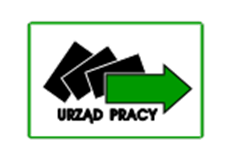 FORMULARZ OFERTYDane WykonawcyNazwaWykonawcy………………………………………………………………………………………….Adres Wykonawcy……………………………………………………………………NIP………………………………………………………………………Tel……………………………….. fax………………………………..e-mail………………………………………OFERTA NA:wydruk książki pt. „Skala i charakter imigracji z Ukrainy w województwie opolskim” według kryteriów wskazanych w zapytaniu ofertowym.Oferujemy wykonanie przedmiotu zamówienia w kwocie:- cena netto ........................... zł (słownie:……………………………………………………..……………..…………….)-  podatek VAT (%):……………………………………………- cena brutto: …………..………zł (słownie:…………………………………………………………………….…………….)Oświadczamy, że zapoznaliśmy się z treścią ogłoszenia oraz istotnych postanowień umowy dotyczących przedmiotu zamówienia i nie wnosimy do nich zastrzeżeń oraz przyjmujemy warunki w nich zawarte.Oświadczamy, że wycena przedmiotu zamówienia uwzględnia wszystkie uwarunkowania oraz czynniki związane z realizacją zamówienia i obejmuje cały zakres rzeczowy zamówienia — jest kompletna....................................................                                            ...................................................		         (miejscowość, data)			(podpis i pieczątka Wykonawcy lub										  jego pełnomocnika)	